CÓDIGO 194130GT077NOMBRE: UN CAMBIO METODOLÓGICO EN NUESTRA ESCUELA
SESIÓN Nº LUGAR FECHA/ HORARIO
1. ORDEN DEL DÍA DE LA SESIÓN DE TRABAJO:Reflexión sobre el aprendizaje cooperativo.Búsqueda de estrategias de aprendizaje cooperativo.Diseño del cartel de ruido cero para todo el centro.Diseño de los carteles con los roles del alumnado.
2. DESARROLLO DE LA SESIÓN:El día 09 de enero de 2019 a las 16:00 se reúne el grupo de trabajo del CEIP Cervantes con el orden del día anteriormente expuesto. Comenzamos la sesión con una reflexión sobre el aprendizaje cooperativo.La coordinadora, Carmen, aporta una documentación sobre los principios básicos del aprendizaje cooperativo de Johnson and Johnson.Además también hacemos una lectura sobre los tipos de cooperativo,  haciendo la distinción en tres tipos: formal, informal o base. Una vez leído el texto decidimos que el tipo de cooperativo que más se asocia al proyecto que vamos a desarrollar  en nuestro centro es el aprendizaje cooperativo formal o en ocasiones el informal. La idea es crear grupos de cooperativo en las aulas para un tiempo determinado cuya duración estará asociada al proyecto. Todo esto lo tienen que trasladar a los demás grupos de trabajo para que ellos también decidan.A continuación seleccionamos las estrategias que queremos trabajar. Son 4: juego de palabras, rotafolios, lectura compartida y round table.Nos dividimos el trabajo que tenemos que realizar, quedando de la siguiente manera:Elaboración de las tarjetas de cooperativo: Miguel ángel, Nieves, Marcos y Fco. José.Elaboración del cartel de ruido cero: Mariana, Mª Dolores y Mª Carmen Domínguez.Diseño de los carteles con los roles: Carmen, Fco. Javier, Chari y Anita.No nos ha dado tiempo de terminar todo, así que hemos decidido reunirnos el lunes después de la exclusiva para terminar.3. TAREAS PENDIENTES:Terminar el diseño de los carteles.Terminar algunas tarjetas.SESIÓN NºLUGARFECHA/HORARIO4AULA 1ºACEIP CERVANTES(CARMONA)09/01/2019Comienzo: 16:00 hFin: 19:00 hCOMPONENTESBustos Medina, Fco. JoséDomínguez Valencia, Mari CarmenEncina Cabello, María DoloresFranco Lozada, NievesGonzález Lobato, RosarioLozano Lozano, Mari CarmenMartínez Infante, Marcos AntonioOsuna García, Miguel ángelPérez Hinojosa, MarianaSantos Nieto, Ana MaríaValencia Ávila, Francisco Javier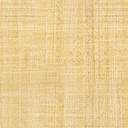 